Об утверждении Перечнядолжностных лиц управлениялесного хозяйства Липецкойобласти и областных казенных учреждений, подведомственных Управлению,имеющих право составлять протоколы обадминистративных правонарушениях,предусмотренных Кодексом РоссийскойФедерации об административных правонарушениях   В целях реализации положений статьи 28.3 Кодекса Российской Федерации об административных правонарушениях, а также в соответствии с Положением об управлении лесного хозяйства Липецкой области, утвержденным постановлением Правительства Липецкой области от 05.05.2023 № 417-р, приказываю:1. Утвердить Перечень должностных лиц управления лесного хозяйства Липецкой области, имеющих право составлять протоколы об административных правонарушениях, предусмотренных Кодексом Российской Федерации об административных правонарушениях, согласно приложению № 1;2. Утвердить Перечень должностных лиц областных казенных учреждений, подведомственных Управлению, имеющих право составлять протоколы об административных правонарушениях, предусмотренных Кодексом Российской Федерации об административных правонарушениях, согласно приложению № 2.Начальник управления 							               Ю.Н. Божко Приложение № 1         к приказу управления лесного хозяйства Липецкой области                                                                                 «Об утверждении Перечня должностных лицуправления лесного хозяйства Липецкой области                                                                                                         и областных казенных учреждений,                                                                                                              подведомственных Управлению,  имеющих право составлять протоколы  об административных правонарушениях, предусмотренных Кодексом Российской Федерации об административных правонарушениях»                                                             Перечень должностных лиц управления лесного хозяйства Липецкой области, имеющих право составлять протоколы об административных правонарушениях, предусмотренных Кодексом Российской Федерации об административных  правонарушениях         1. Правом на составление протоколов об административных правонарушениях, предусмотренных статьей 7.1 (в части лесных участков в пределах своих полномочий в соответствии с лесным законодательством), частью 2 статьи 7.2 (в части уничтожения или повреждения лесоустроительных и лесохозяйственных знаков в пределах своих полномочий в соответствии с лесным законодательством), статьей 7.9, статьей 7.10 (в части самовольной уступки права пользования лесным участком или самовольной мены лесного участка в пределах своих полномочий в соответствии с лесным законодательством), статьей 7.11 (в пределах своих полномочий в соответствии с лесным законодательством), частями 3.1 - 3.4 статьи 8.2 (в пределах своих полномочий в соответствии с лесным законодательством), статьей 8.7 (в пределах своих полномочий в соответствии с лесным законодательством), статьей 8.8 (в пределах своих полномочий в соответствии с лесным законодательством), статьями 8.25 - 8.32, частью 2 статьи 8.28, частями 3, 5 статьи 8.28.1, 8.32.3, статьей 8.45.1 (в пределах своих полномочий в соответствии с лесным законодательством),  частью 1 статьи 19.4, частью 1 статьи 19.5, статьями 19.6, 19.7 Кодекса Российской Федерации об административных правонарушениях, обладают следующие должностные лица управления лесного хозяйства Липецкой области: 1) начальник управления;2) заместитель начальника управления;3) начальник отдела федерального государственного лесного контроля и лесной охраны.2. Правом на составление протоколов об административных правонарушениях, предусмотренных частью 2 статьи 8.28, частями 3, 5 статьи 8.28.1, частью 1 статьи 19.4, частью 1 статьи 19.5, статьями 19.6, 19.7 Кодекса Российской Федерации об административных правонарушениях, обладают следующие должностные лица управления лесного хозяйства Липецкой области:1) заместитель начальника отдела федерального государственного лесного контроля и лесной охраны;2) консультант отдела федерального государственного лесного контроля и лесной охраны;3) главный специалист-эксперт отдела федерального государственного лесного контроля и лесной охраны.Приложение № 2                  к приказу управления лесного хозяйства Липецкой области                                                                                 «Об утверждении Перечня должностных лицуправления лесного хозяйства Липецкой области                                                                                                         и областных казенных учреждений,                                                                                                              подведомственных Управлению,  имеющих право составлять протоколы  об административных правонарушениях, предусмотренных Кодексом Российской Федерации об административных правонарушениях»Перечень должностных лиц областных казенных учреждений, подведомственных Управлению, имеющих право составлять протоколы об административных правонарушениях, предусмотренных Кодексом Российской Федерации об административных правонарушениях         Правом на составление протоколов об административных правонарушениях, 
предусмотренных статьей 7.1 (в части лесных участков в пределах своих полномочий в соответствии с лесным законодательством), частью 2 статьи 7.2 (в части уничтожения или повреждения лесоустроительных и лесохозяйственных знаков в пределах своих полномочий в соответствии с лесным законодательством), статьей 7.9, статьей 7.10 (в части самовольной уступки права пользования лесным участком или самовольной мены лесного участка в пределах своих полномочий в соответствии с лесным законодательством), статьей 7.11 (в пределах своих полномочий в соответствии с лесным законодательством), частями 3.1 - 3.4 статьи 8.2 (в пределах своих полномочий в соответствии с лесным законодательством), статьей 8.7 (в пределах своих полномочий в соответствии с лесным законодательством), статьей 8.8 (в пределах своих полномочий в соответствии с лесным законодательством), статьями 8.25 - 8.32, 8.32.3, статьей 8.45.1 (в пределах своих полномочий в соответствии с лесным законодательством), частью 1 статьи 19.4, частью 1 статьи 19.5, статьями 19.6, 19.7 Кодекса Российской Федерации об административных правонарушениях, обладают следующие должностные лица областных казенных учреждений, подведомственных Управлению:         1) директор областного казенного учреждения;         2) заместитель директора – главный лесничий;         3) инженер лесовосстановления;         4) инженер по охране и защите леса;         5) инженер лесопользования;         6) лесничий;         7) мастер леса;         8) лесник.Виза:Заместитель начальникауправления                                                                                                                      Н.В. ЕсиповНачальник отдела федеральногогосударственного лесногоконтроля и лесной охраныуправления лесного хозяйства Липецкой области								      М.А. КривошапкинГлавный консультант отдела правовогообеспечения в сфере сельского хозяйства, экологии, ветеринарии и потребительского рынка правового управления Правительства Липецкой области									        Н.Н. Юдин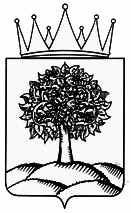 Управление лесного хозяйстваЛипецкой области П Р И К А ЗУправление лесного хозяйстваЛипецкой области П Р И К А ЗУправление лесного хозяйстваЛипецкой области П Р И К А З_______________   г. Липецк№  ___________